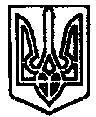 УКРАЇНАПОЧАЇВСЬКА МІСЬКА РАДАСЬОМЕ СКЛИКАННЯВІСІМНАДЦЯТА  СЕСІЯРІШЕННЯвід «     » січня 2017 року	ПРОЕКТПро затвердження звіту про виконання Програмисоціально-економічного та культурного розвитку Почаївської ОТГ за 2016 рікЗаслухавши інформацію про виконання Програми соціально-економічного та культурного розвитку Почаївської ОТГ за 2016 рік, відповідно до п.2 ст. 42 Закону України про місцеве самоврядування в Україні», сесія Почаївської міської ради ВИРІШИЛА:	1. Затвердити звіт про виконання Програми соціально-економічного та культурного розвитку Почаївської ОТГ за 2016 рік.	2. Контроль за виконанням даного рішення покласти на постійну комісію з питань соціально-економічного розвитку, інвестицій та бюджету.Міський голова									В. С. БойкоЧубик А.В.Новаковська І.Ю.